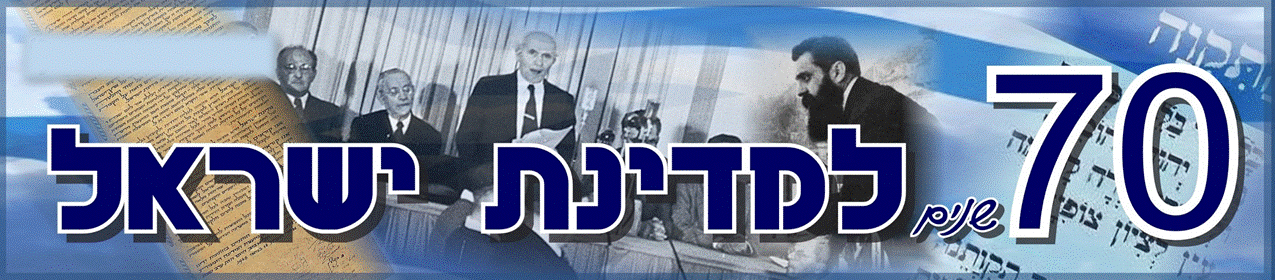 דף הנחייה למורה למצגת בערבית- 70 שנה לעצמאות ישראליש להיכנס למצגת ערבית המופיעה באתר בית ספר. יש להציג את הנושאים :
ערים מעורבות בישראל, הסכמי שלום עם מדינות ערב, ירושלים כעיר קדושה ליהודים ולמוסלמים – לאפשר לתלמידים לקרוא את הכותרת בערבית- 70 שנה- בתעתיק- סבעין סנה לדולת איסראיל, נעיש מען- נחייה ביחד.
אפשר כבר בשלב הזה לשאול את התלמידים למה הכוונה? איזה שיח ואלו רעיונות עלו בשיעורי ערבית בעניין הזה? מהי דעתכם? האם אתם חושבים שאפשר לחיות ביחד עם הערבים?בשקופית הגבולות- יש להציג את המפה ולהתייחס למילים הבאות בערבית:
- שרק אלאוסט- המזרח התיכון
- איזו מדינה ערבית גובלת בצפון ? בצפון מזרח? מזרח? דרום מערב?
איך אומרים את הכיוונים בערבית?
שמאל- צפון, שרק – מזרח,  ררב- מערב, ג'נוב- מזרח
- עם איזו מדינות ערביות שגובלות עם ישראל יש לנו הסכם שלום?
_ מי המנהיגים שחתמו על הסכמי השלום? באיזה שנה? מהו טיב היחסים היום עם אותה המדינה? התלמידים יודעים את התשובות. הכינו עבודות מקסימות בנושא.
- מי מעוניין לספר על עבודה שהכין בנושא הסכמי השלום?ירושלים- יש להראות את הסרטון על ירושלים ואחריו או במהלכו לשאול:
- אילו מקומות קדושים לערבים יש בירושלים?
- מה משמעות השם אלקדס בערבית?ערים מעורבות בישראל
- להסביר בעזרת השקופית
- התלמידים יתנו דוגמאות לערים מעורבות בישראל
- תלמידים שהכינו עבודה בנושא ערים מעורבות ישתפו ברעיונות ובמידעיש להראות את הסרטון דו קיום ב X פקטור :
- מה אתם חושבים? 
- האם רק מוזיקה מאפשרת דו קיום?  כדאי לפתח שיח חיובי בנושא הזה
- לאפשר לתלמידים לשתף בעוד רעיונות ודוגמאות לעוד שירים .בהצלחה! צוות ערבית